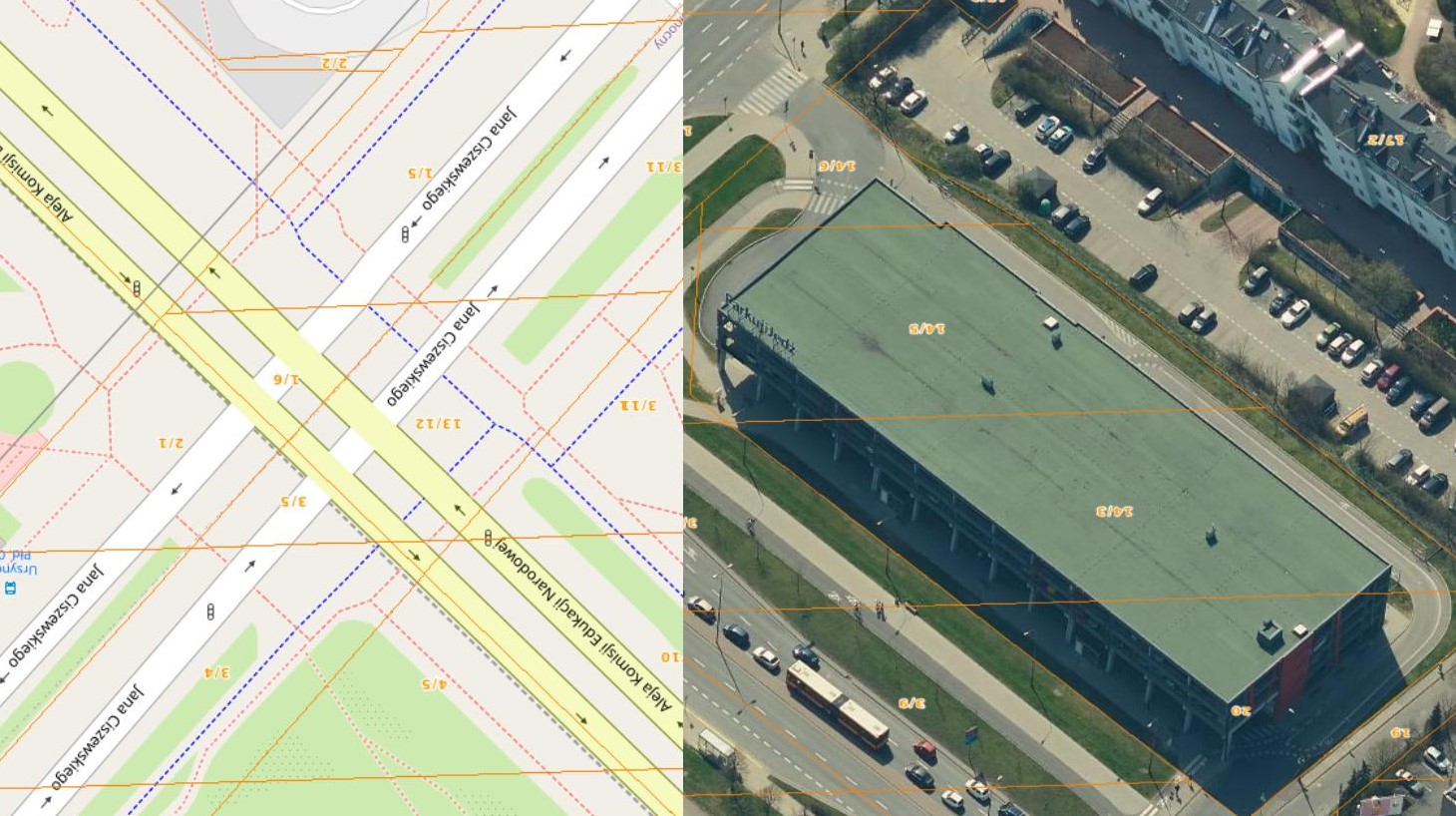 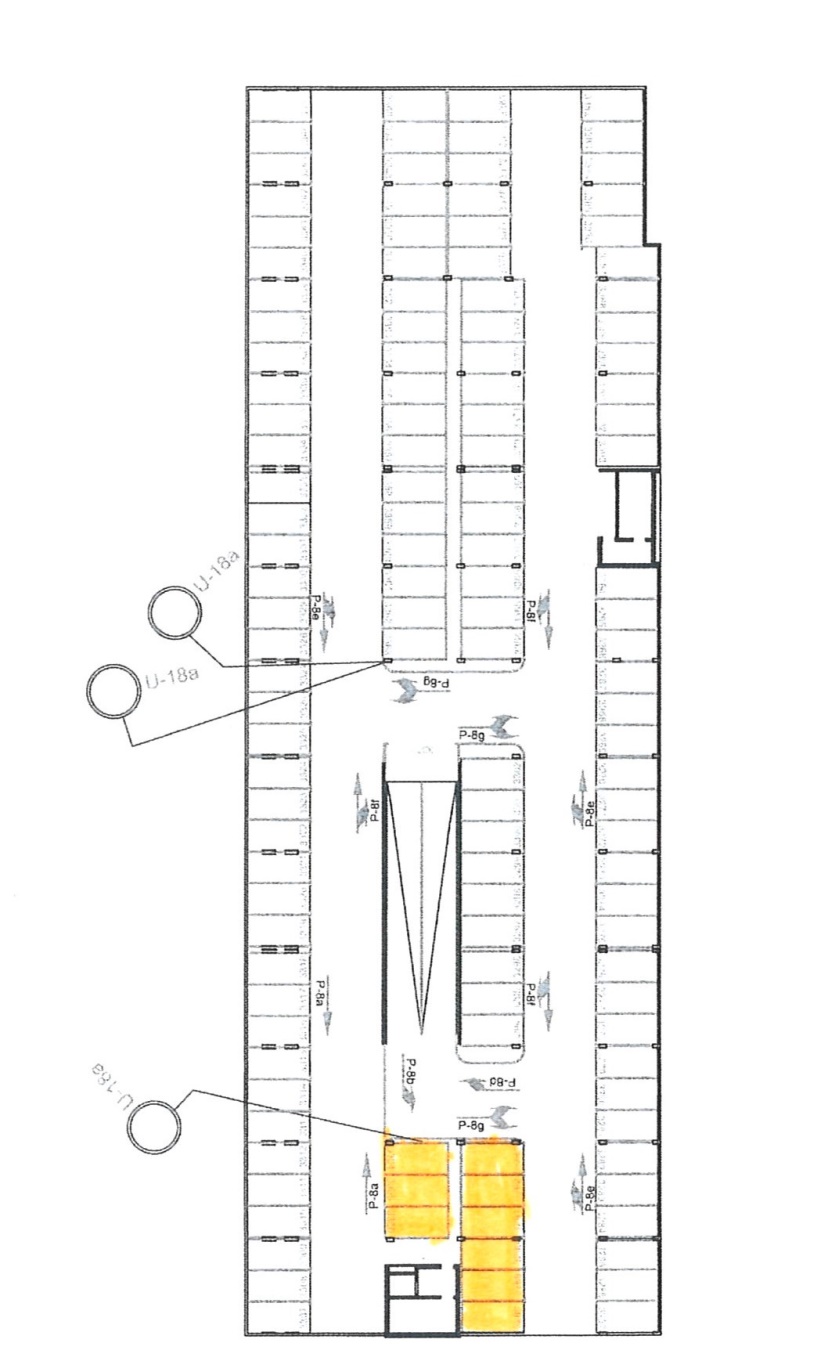 TEREN PRZEZNACZONY                                                                                                                                                                                                                                    DO WYDZIERŻAWIENIA         (miejsca nr 3304-3306; 3288-3293)